UMW/AZ/PN–132/20  		                                                                      Wrocław, 25.11.2020 r.Odpowiedzi (1) na pytania WykonawcówNAZWA POSTĘPOWANIA  Dostawa sprzętu laboratoryjnego na potrzeby jednostek Uniwersytetu Medycznego we Wrocławiu.Zamawiający niniejszym odpowiada na pytania dotyczące Specyfikacji Istotnych Warunków Zamówienia (dalej Siwz), zadane przez Wykonawców do część 1 - Inkubator CO2 z reduktorem dwustopniowym do butli z dwutlenkiem węgla na potrzeby Katedry Medycyny Sądowej Zakładu Technik Molekularnych.Pytanie 1:Czy Zamawiający wymaga aby inkubator był wyposażony w lampę UV, czy wystarczy, aby miał możliwość zainstalowania jej w późniejszym terminie?Ad. pytanie 1: Tak, Zamawiający wymaga aby inkubator był wyposażony od początku w lampę UV ze względu na hodowle ludzkich komórek macierzystych.Pytanie 2:Czy Zamawiający zgodzi się na wydłużenie terminu dostawy o kolejne 7 dni?Ad. pytanie 2: Nie, zamawiający nie wyraża zgody na wydłużenie terminu dostawy.Zamawiający informuje, że zamieszcza na stronie internetowej www.umed.wroc.pl skorygowany Siwz (dotyczy: załącznika nr 2 cz. 1 do Siwz). Zmiany zaznaczone są kolorem niebieskim. Z dokumentów należy korzystać w obecnie zamieszczanej wersji.Z upoważnienia Rektora UMWKanclerz UMW/-/mgr Patryk Hebrowski 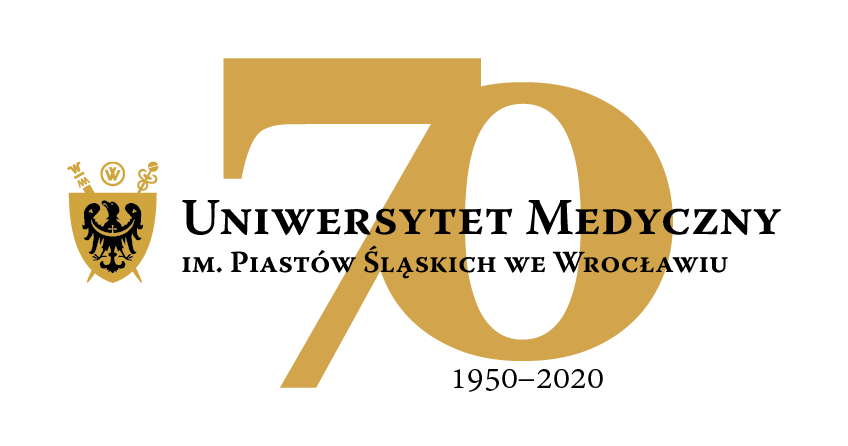 50-367 Wrocław, Wybrzeże L. Pasteura 1Dział Zamówień Publicznych UMWUl. Marcinkowskiego 2-6, 50-345 Wrocławfax 71 / 784-00-45e-mail: joanna.kowalska@umed.wroc.pl 50-367 Wrocław, Wybrzeże L. Pasteura 1Dział Zamówień Publicznych UMWUl. Marcinkowskiego 2-6, 50-345 Wrocławfax 71 / 784-00-45e-mail: joanna.kowalska@umed.wroc.pl 